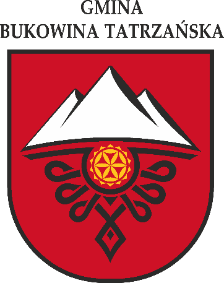 BUKOWINA TATRZAŃSKA WIERCH RUSIŃSKI, KURUCOWY - MORSKIE OKO POLANA PALENICA ________________________________________________________________________________________________LINIA KURSUJE W OKRESIE WAKACJIL# kursuje od 20.07 do 20.08Nazwa przystankuGodzina odjazduGodzina odjazduGodzina odjazduBukowina Tatrzańska Wierch Kurucowy II7:459:20 L#Bukowina Tatrzańska Wierch Kurucowy I7:469:21 L#Bukowina Tatrzańska Wierch Rusiński7:489:23 L#Bukowina Tatrzańska Stacja Narciarska RUSIŃ-SKI7:509:25 L#12:35Bukowina Tatrzańska Wierch Rusiński I7:529:27 L#Bukowina Tatrzańska Wierch Rusiński II7:539:28 L#Bukowina Tatrzańska Wierch Rusiński III7:549:29 L#Bukowina Tatrzańska Dolna7:579:32 L#Bukowina Tatrzańska Wierch Głodowski II7:589:33 L#Bukowina Tatrzańska Wierch Głodowski I7:599:34 L#Bukowina Tatrzańska Wierch Spiski8:019:36 L#Bukowina Tatrzańska Kościół8:029:37 L#Bukowina Tatrzańska Poczta8:049:39 L#Bukowina Tatrzańska Klin8:059:40 L#12:40Bukowina Tatrzańska ul. Tatrzańska8:069:41 L#12:41Brzegi Polana Głodówka8:109:45 L#12:45Brzegi Wierch Poroniec8:129:47 L#12:47Brzegi Łysa Polana8:149:49 L#12:49Poalna Palenica Morskie Oko